В соответствии с Законом Самарской области от 09 октября 2007 года №96-ГД «О муниципальной службе в Самарской области», руководствуясь Уставом муниципального района Богатовский, Собрание представителей муниципального района Богатовский решило:1. Внести в Положение о денежном содержании лиц, замещающих должности  муниципальной службы муниципального района Богатовский Самарской области следующие изменения:1. Внести в Положение о денежном содержании лиц, замещающих должности  муниципальной службы муниципального района Богатовский Самарской области следующие изменения:1.1. Дополнить  подпункт  3.1. раздела 3 Положения абзацем  следующего содержания:  «Размеры должностных окладов муниципальных  служащих, финансируемых за счет субвенций из областного бюджета, индексируются в сроки и в размерах, устанавливаемых Правительством Самарской области.»1.2.  Приложение №1 к Положению о денежном содержании лиц, замещающих должности  муниципальной службы муниципального района Богатовский Самарской области изложить в следующей редакции: Должностные оклады муниципальных служащих муниципального района Богатовский Самарской области 2. Опубликовать настоящее решение в газете «Красное знамя».3. Решение вступает в силу со дня его опубликования, пункт 1.1. настоящего решения распространяется на отношения, возникшие с 01.10.2013.4. Контроль за исполнением настоящего решения оставляю за собой.Председатель Собрания Представителеймуниципального района БогатовскийСамарской области								А.В.НемальцевПавлова 88466621565СОБРАНИЕ ПРЕДСТАВИТЕЛЕЙМУНИЦИПАЛЬНОГО РАЙОНАБОГАТОВСКИЙСАМАРСКОЙ ОБЛАСТИРЕШЕНИЕот 27 ноября 2013 №57446630, с.Богатое, ул. Комсомольская 13О внесении изменений в Решение Собрания представителей муниципального района Богатовский Самарской области от 18.05.2012 №88  «Об утверждении Положения «О денежном содержании лиц, замещающих должности  муниципальной службы муниципального района Богатовский Самарской области»№ п/пНаименование должности по РееструГруппа муниципальных должностей по РееструРазмер должностного оклада (руб)1Глава администрации муниципального района Богатовский Самарской областиВысшая должность муниципальной службы228002Первый заместитель главы администрации муниципального района Богатовский Самарской области, руководитель аппарата Высшая должность муниципальной службы170103Заместитель главы администрации муниципального района Богатовский Самарской областиВысшая должность муниципальной службы151154Главный бухгалтер Главная должность муниципальной службы151155Начальник отделаГлавная должность муниципальной службы137006Заместитель начальника отделаГлавная должность муниципальной службы108657Заместитель главного бухгалтераГлавная должность муниципальной службы108658КонсультантВедущая должность муниципальной службы108659Главный специалистВедущая должность муниципальной службы992010ИнспекторВедущая должность муниципальной службы897511Ведущий специалистСтаршая должность муниципальной службы897512Специалист 1 категории Старшая должность муниципальной службы709013Специалист 2 категории Младшая должность муниципальной службы4437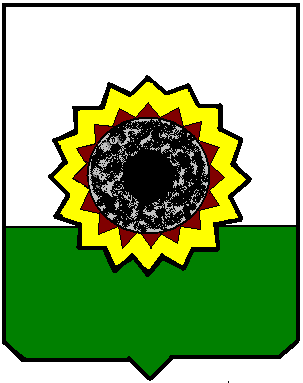 